A CSORVÁSI SZOLGÁLTATÓ NONPROFIT KFT. ELŐTERJESZTÉSEIA KÉPVISELŐ TESTÜLETI ÜLÉSRE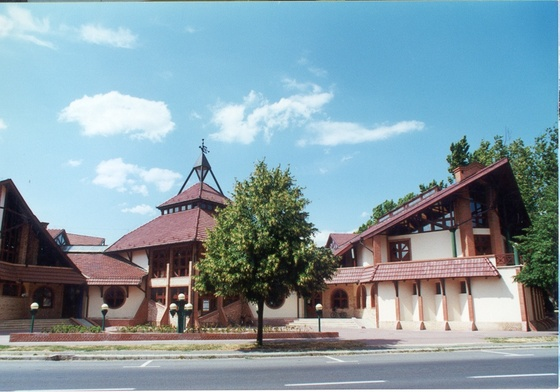 A 2018-AS ÜZLETI ÉVRŐLCSORVÁS, 2019.MÁJUSEGYSZERŰSÍTETT SZÖVEGES BESZÁMOLÓ A CSORVÁSI SZOLGÁLTATÓ NONPROFIT KFT. 2018-AS TEVÉKENYSÉGÉRŐLTARTALOMJEGYZÉK:2018. ÉV ÁLTALÁNOS ÉRTÉKELÉSEA GAZDASÁGI TELJESÍTÉSA MŰKÖDÉSI KÖRÖKÖSSZEFOGLALÓ2018-as év általános értékeléseA Szolgáltató Kft. fő tevékenysége továbbra is a Napközi konyha üzemeltetése, mivel a legnagyobb bevételünk e terület üzemeltetéséből származik (a bevétel 56-57%-a). Ez egy kicsit csalóka, mert ha a befektetett munkát, energiát tekintjük, akkor elmondható, hogy a “fő tevékenységünk” a kulturális programok szervezése, a rendezvények hátterének biztosítása. Eredményes év volt a 2018-as év, tovább folytatódott a 2016-ban megindult pozitív tendencia, pénzügyileg évről-évre erősödünk. Az ágazatok egy-két kivételtől eltekintve a várt eredményt hozták, a részletes értékelésre még kitérek. Összességében elmondható, hogy haladunk előre, és a 2019-es évnek kicsit optimistábban vághatunk bele. A felmerülő nehézségeket, problémákat megoldjuk, mert természetesen ilyenek is vannak. A 2018-as év gazdasági teljesítése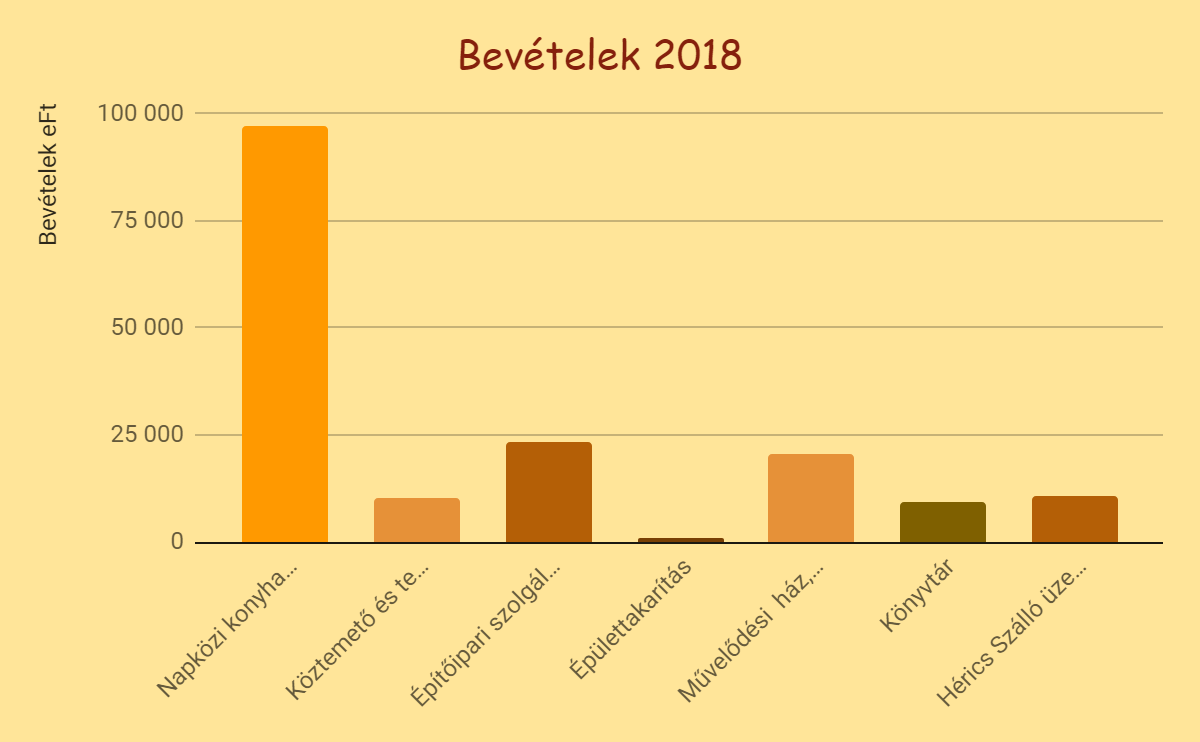 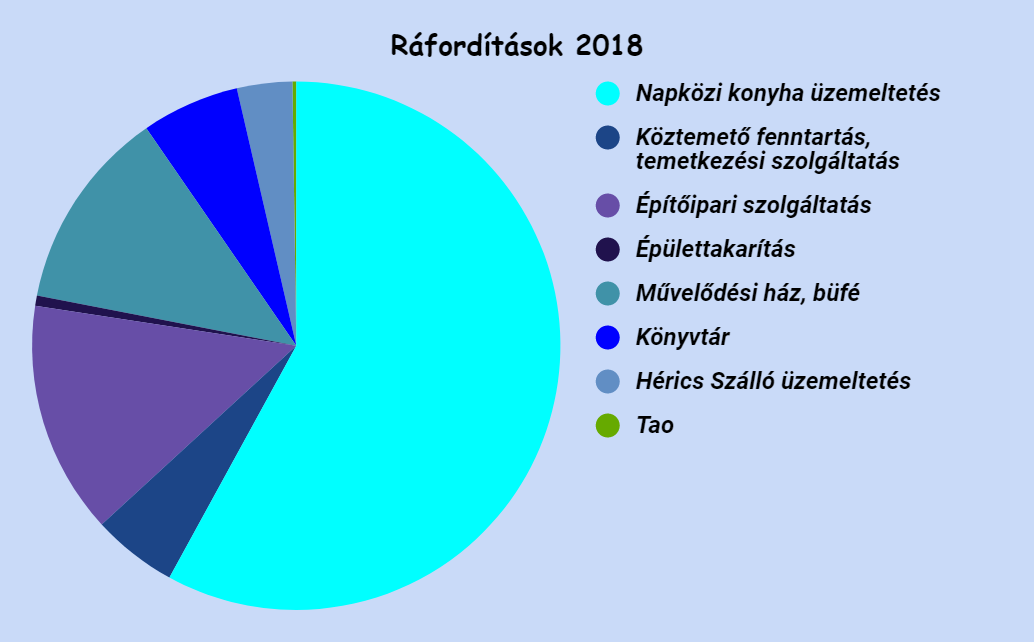 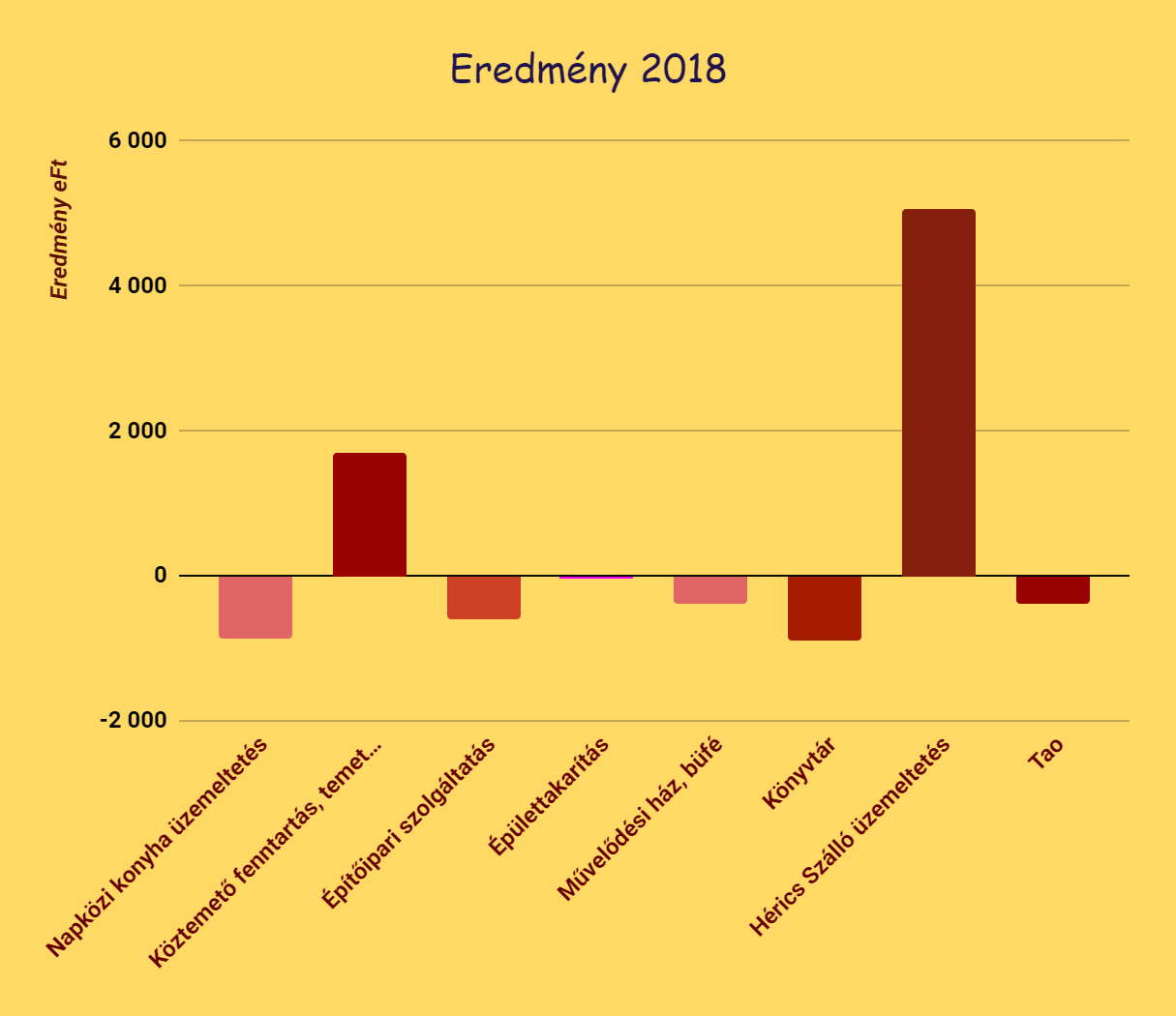 Működési körökNapközi konyha üzemeltetésTemetkezési szolgáltatás és köztemető fenntartásÉpítőipari szolgáltatásÉpülettakarítási szolgáltatásMűvelődési Ház, büfé szolgáltatásVárosi és Iskolai KönyvtárHérics Szálló üzemeltetésNapközi konyha üzemeltetésÉTKEZÉSI ADAGSZÁMOK ALAKULÁSA:( csak a normatív adagok)A Napközi  konyha üzemeltetés a fő ágazatunk, a bevételünk közel 60 %-a e területről származik. Az adatokat elemezve látható, hogy a normatív adagszám gyakorlatilag stagnál, éves szinten egy minimális csökkenés mutatkozik. Sajnos a gyermekek száma csökken, és a látszólagos stagnálás abból adódik, hogy a szünetekben (nyári, téli) egyre nagyobb számban étkezhetnek a tanulók ingyen. A törvény által előírt egészséges közétkeztetést biztosítjuk, az ellenőrzések visszajelzései ezt igazolják. Úgy érzem, hogy a szülők és a gyerekek ezt egyre inkább elfogadják. Több egyeztetés szükséges a felnőtt és idős étkeztetés esetében, de igyekszünk minden problémát megoldani. Az intézményekkel napi kapcsolatban vagyunk. A konyhánk minden szempontból “csúcsra van járatva”, nagyon nagy szükség lenne egy komoly felújításra. Ez több tízmillió Ft, önerőből nem megy, csak pályázati segítséggel. A 2018-ra tervezett bevételt és kiadást is pár százalékkal túlteljesítettük. Bevétel szempontjából ez örvendetes, főleg a vendégétkeztetés számának, illetve a rendezvények számának növekedése eredményezte a nagyobb bevételt. Sajnos a kiadásaink is növekedtek (ezt a 2018. decemberi Önkormányzati ülésen jeleztem), egyes nyersanyagok beszerzési árai jóval az infláció felett növekedtek. A konyha pénzügyi mozgástere nagyon kicsi, az eredményt vizsgálva megállapítható, hogy a tervezett és a valós eredmény is ± 1 %-os tartományában van, ez nagyon megnehezíti a tervezést. A kollegáim a zavartalan működésért mindent megtesznek, köszönet érte, de a már említett felújítás elkerülhetetlen. A javaslatokat, észrevételeket továbbra is várjuk.TemetkezésE feladatunk két területet foglal magába, a köztemető fenntartást és a temetkezési szolgáltatást. Célszerű egyben tárgyalni, mivel a lakosok, elhunytak hozzátartozói szemében nem különül el ez a két szolgáltatás. A temető rendjét, a feltételeket, az adminisztrációs munkát a Kormányhivatal minden évben ellenőrzi. Elmarasztalás 2018-ban nem volt. A Hivatal szerint a temetőnk a megye élvonalába tartozik. 2018-ban a temetések nagy százalékát a Szolgáltató Kft. végezte. A köztemető rendje jó, köszönet érte minden itt dolgozó munkatársamnak és közfoglalkoztatottnak. 2018-ben az elhunytak száma 		80Hagyományos temetkezés (koporsós) 	27Hamvasztott 					53Női elhunyt					31Férfi elhunyt					49A temetések ∼ 80%-a     polgári temetés ∼ 20%-a     egyházi temetés	Építőipari szolgáltatásEz a terület a tervezett és várt eredményt hozta. A karbantartási munkák és a Kft. más területeinek kiszolgálása miatt egy kis mértékű negatív eredmény mutatkozik. Az építőipar szárnyalása miatt a szakembereink az év folyamán máshol kerestek munkát, sajnos a Kft. által biztosított bér nem versenyképes. A 2019-es esztendő egyik fontos feladata lesz az építőipari munkák ellátására valamilyen más megoldást találnunk. Év elején az öreg Fiat Ducato kis teherautónkat fiatalabbra cseréltük. A helyi vállalkozókkal továbbra is jó a kapcsolat, együtt tudtunk dolgozni az elmúlt évben.Épülettakarítási szolgáltatásA takarítást a Védőnői Szolgálatnál egy fő 4 órás munkatársunk végzi. Munkájával meg vannak elégedve.„ Kulturális részleg”A Művelődési Ház és az Iskolai és Városi Könyvtárszakmai beszámolója már megtörtént, de a pénzügyi részről most számolnék be.A bevétel két részből áll, az Önkormányzattól kapott támogatásból illetve a saját bevételből. 2018Bevétel		~ 40.500eFt, ebbőlÖnkormányzati támogatás ~ 22.000eFtSaját bevétel		        ~ 18.500eFtAz önkormányzati támogatás a normatív támogatást is tartalmazza. A megszavazott támogatás elég a 2018-as évre. A Könyvtár és a Művelődési Ház minimális veszteségét más területről pótolni tudtuk. A problémákat a legtöbb esetben megoldjuk, egy dologban nem sikerült sem nekünk, sem az Önkormányzatnak előre lépni, még pedig a fűtés ügyében. Nagyon sok esetben 11-12 fok van a Művelődési Házban!!!Művelődési Ház üzemeltetésA szakmai feladatokat egy fő művelődésszervező, illetve egy fő közfoglalkoztatott végezte. A munkánkat közösségi szolgálatot végző diákok is segítik. Alapfeladatok:A helyi lakosság számára színvonalas programok szervezéseAmatőr és művészeti tevékenységet végző csoportok segítéseKiállítások szervezése, megrendezéseMinden igényként felmerülő kulturális tevékenység segítéseA Művelődési Ház üzemeltetéséhez szervesen kapcsolódik a büfé szolgáltatásunk. Az áraink nem magasak, de úgy gondolom, hogy mivel a munkaerőt a Kft.-én belül meg tudjuk oldani, így tisztességes haszon keletkezik, amit visszaforgatunk a költségek fedezésére. A kulturális munkánkat segíti a “Rendezvényszervező Kulturális Bizottság”. Sikerült egy jó állapotú gumivárat beszerezni, így a jövőben a rendezvényeinkre nem kell jelentős áron bérelnünk. Ezúton is köszönöm minden segítő munkáját, jövőben is számítunk rájuk.Bartók Béla Városi és Iskolai KönyvtárA könyvtár kettős feladatot lát el, egyrészt iskolai, másrészt városi. A jogszabályoknak minden esetben megfelel. A munkát egy fő könyvtárosi végzettségű munkatársunk végzi, 2018 szeptemberétől egy részmunkaidős kolléganőnk segíti a munkát. Iskolai könyvtárként fontos feladatunk az iskolában folyó oktató-nevelő munka segítése, feladatunk a gyerekek felkészítése az önálló könyvtárhasználatra. Igyekszünk segíteni az óvodai munkát is, több óvodás csoport rendszeresen látogatja a könyvtárunkat. Városi könyvtárként fő feladatunk a lakosság kiszolgálása. A szakmai beszámolót már tárgyalta a testület, így most nem részletezem.Hérics Szálló üzemeltetés2018-ban a szálló működése elég hullámzó teljesítményt mutatott. A hagyományos vendég éjszakák száma elég alacsony volt, nem érte el a 800 éjszakát. A Linamar-ban dolgozó munkások az évet nagy számban kezdték meg. Januárban 20 fő volt elszállásolva, ez a szám decemberre lecsökkent 6 főre. Sokan keresnek jobban fizető állásokat Magyarországon illetve az Európai Unióban. Szerencsére szeptembertől egy kb. 8 fős csapat jelentkezett, akik a Csorvás-Gerendás kerékpárutat építették, így a pénzügyi mérleg helyrebillent.ÖsszefoglalóHa a 2018-as évet egy mondattal kellene értékelnem, azt mondanám, hogy “változatos, kihívásokkal teli év volt”. Részünk volt jóban-rosszban, de úgy gondolom, a lényeg az, hogy  sikerült eredményes évet zárnunk. Nem szakadt meg az immár 3 éve tartó pozitív sorozat. Köszönetet szeretnék mondani a Kft. összes dolgozójának az egész éves munkájukért, köszönet a Kft.-t segítő közmunkásoknak.Külön köszönet Baráth Lajos Polgármester Úrnak, a Képviselő Testület minden tagjának, a Bizottságoknak, a Felügyelő Bizottságnak, a “Kulturális Bizottságnak” a Hivatal minden dolgozójának, élükön Dr. Kerekesné Dr. Mracskó Gyöngyi Jegyző Asszonynak, és minden partnerünknek.Csorvás, 2019. május 02.Tisztelettel:Samu KálmánügyvezetőAdószám:20947125-2-04Cégbíróság:Békés MegyeiCégjegyzék szám:04-09-008280CSORVÁSI SZOLGÁLTATÓ NONPROFIT KFT.CSORVÁSI SZOLGÁLTATÓ NONPROFIT KFT.CSORVÁSI SZOLGÁLTATÓ NONPROFIT KFT.CSORVÁSI SZOLGÁLTATÓ NONPROFIT KFT.CSORVÁSI SZOLGÁLTATÓ NONPROFIT KFT.CSORVÁSI SZOLGÁLTATÓ NONPROFIT KFT.5920 Csorvás, Rákóczi u. 37/a5920 Csorvás, Rákóczi u. 37/a5920 Csorvás, Rákóczi u. 37/a5920 Csorvás, Rákóczi u. 37/a5920 Csorvás, Rákóczi u. 37/a5920 Csorvás, Rákóczi u. 37/aEgyszerűsített éves beszámoló mérlege "A" változatEgyszerűsített éves beszámoló mérlege "A" változatEgyszerűsített éves beszámoló mérlege "A" változatEgyszerűsített éves beszámoló mérlege "A" változatEgyszerűsített éves beszámoló mérlege "A" változatEgyszerűsített éves beszámoló mérlege "A" változatA mérleg fordulónapja:2018.12.31.Csorvás, 2019.03.31.A gazdálkodó képviselőjeA gazdálkodó képviselőjeP.h.P.h.P.h.P.h.P.h.A közzétett adatok nincsenek könyvvizsgálattal alátámasztva.A közzétett adatok nincsenek könyvvizsgálattal alátámasztva.CSORVÁSI SZOLGÁLTATÓ NONPROFIT KFT.CSORVÁSI SZOLGÁLTATÓ NONPROFIT KFT.Adószám:20947125-2-04Cégbíróság:Békés MegyeiCégjegyzék szám:04-09-008280Egyszerűsített éves beszámoló mérlege "A" változatEgyszerűsített éves beszámoló mérlege "A" változatEgyszerűsített éves beszámoló mérlege "A" változatEgyszerűsített éves beszámoló mérlege "A" változatEgyszerűsített éves beszámoló mérlege "A" változatEgyszerűsített éves beszámoló mérlege "A" változatA mérleg fordulónapja:2018.12.31.adatok E Ft-banSor-számA tétel megnevezéseElőző évElőző év (ek) módosításaiTárgyévabcde01.A.  Befektetett eszközök  (02+04+06. sor)1 92003 08702.I.  IMMATERIÁLIS JAVAK04.II. TÁRGYI ESZKÖZÖK1 9203 08706.III.BEFEKTETETT PÉNZÜGYI ESZKÖZÖK09.B.  Forgóeszközök (09+10+11+12. sor)14 250015 08510.I.  KÉSZLETEK6 4146 03711.II. KÖVETELÉSEK5 7345 08014.III.ÉRTÉKPAPIROK16.IV. PÉNZESZKÖZÖK2 1024 00517.C.  Aktív időbeli elhatárolások6 5116 48118.ESZKÖZÖK (AKTIVÁK) ÖSSZESEN (01+09+17. sor)22 681024 690A közzétett adatok nincsenek könyvvizsgálattal alátámasztva.A közzétett adatok nincsenek könyvvizsgálattal alátámasztva.A közzétett adatok nincsenek könyvvizsgálattal alátámasztva.A közzétett adatok nincsenek könyvvizsgálattal alátámasztva.A közzétett adatok nincsenek könyvvizsgálattal alátámasztva.CSORVÁSI SZOLGÁLTATÓ NONPROFIT KFT.CSORVÁSI SZOLGÁLTATÓ NONPROFIT KFT.Adószám:20947125-2-04Cégbíróság:Békés MegyeiCégjegyzék szám:04-09-008280Egyszerűsített éves beszámoló mérlege "A" változatEgyszerűsített éves beszámoló mérlege "A" változatEgyszerűsített éves beszámoló mérlege "A" változatEgyszerűsített éves beszámoló mérlege "A" változatEgyszerűsített éves beszámoló mérlege "A" változatEgyszerűsített éves beszámoló mérlege "A" változatA mérleg fordulónapja:2018.12.31.adatok E Ft-banSor-számA tétel megnevezéseElőző évElőző év (ek) módosításaiTárgyévabcde19.D.  Saját tőke (20+22+23+24+25+26+29.sor)4 11907 720 20.I.  JEGYZETT TŐKE3 5003 50022.II. Jegyzett, de még be nem fizetett tőke (-)23.III.TŐKETARTALÉK686824.IV. EREDMÉNYTARTALÉK13355125.V.  LEKÖTÖTT TARTALÉK26.VI. ÉRTÉKELÉSI TARTALÉK (27-28 sorok )29.VII.Adózott eredmény4183 60130.E.  Céltartalékok31.F.  Kötelezettségek (26+27+28. sor)18 562016 40932.I.  Hátrasorolt kötelezettségek33.II. Hosszú lejáratú kötelezettségek34.III.Rövid lejáratú kötelezettségek18 56216 40937.G.  Passzív időbeli elhatárolások056138.FORRÁSOK (PASSZIVÁK) ÖSSZESEN (19+30+31+37. sor)22 681024 690A közzétett adatok nincsenek könyvvizsgálattal alátámasztva.A közzétett adatok nincsenek könyvvizsgálattal alátámasztva.A közzétett adatok nincsenek könyvvizsgálattal alátámasztva.A közzétett adatok nincsenek könyvvizsgálattal alátámasztva.A közzétett adatok nincsenek könyvvizsgálattal alátámasztva.Adószám:20947125-2-04Cégbíróság:Békés MegyeiCégjegyzék szám:04-09-008280CSORVÁSI SZOLGÁLTATÓ NONPROFIT KFT.CSORVÁSI SZOLGÁLTATÓ NONPROFIT KFT.CSORVÁSI SZOLGÁLTATÓ NONPROFIT KFT.CSORVÁSI SZOLGÁLTATÓ NONPROFIT KFT.CSORVÁSI SZOLGÁLTATÓ NONPROFIT KFT.CSORVÁSI SZOLGÁLTATÓ NONPROFIT KFT.CSORVÁSI SZOLGÁLTATÓ NONPROFIT KFT.5920 Csorvás, Rákóczi u. 37/a5920 Csorvás, Rákóczi u. 37/a5920 Csorvás, Rákóczi u. 37/a5920 Csorvás, Rákóczi u. 37/a5920 Csorvás, Rákóczi u. 37/a5920 Csorvás, Rákóczi u. 37/a5920 Csorvás, Rákóczi u. 37/aEgyszerüsített éves beszámoló "A" eredménykimutatásaEgyszerüsített éves beszámoló "A" eredménykimutatásaEgyszerüsített éves beszámoló "A" eredménykimutatásaEgyszerüsített éves beszámoló "A" eredménykimutatásaEgyszerüsített éves beszámoló "A" eredménykimutatásaEgyszerüsített éves beszámoló "A" eredménykimutatásaEgyszerüsített éves beszámoló "A" eredménykimutatása(összköltség eljárással)(összköltség eljárással)(összköltség eljárással)(összköltség eljárással)(összköltség eljárással)(összköltség eljárással)(összköltség eljárással)Beszámolási időszak:2018.01.01-2018.12.31.Csorvás, 2019.03.31.A gazdálkodó képviselőjeP.h.A közzétett adatok nincsenek könyvvizsgálattal alátámasztva.A közzétett adatok nincsenek könyvvizsgálattal alátámasztva.A közzétett adatok nincsenek könyvvizsgálattal alátámasztva.A közzétett adatok nincsenek könyvvizsgálattal alátámasztva.A közzétett adatok nincsenek könyvvizsgálattal alátámasztva.CSORVÁSI SZOLGÁLTATÓ NONPROFIT KFT.CSORVÁSI SZOLGÁLTATÓ NONPROFIT KFT.Adószám:20947125-2-04Cégbíróság:Békés MegyeiCégjegyzék szám:04-09-008280Egyszerűsített éves beszámoló " A " eredmény kimutatása ( összköltség  eljárással)Egyszerűsített éves beszámoló " A " eredmény kimutatása ( összköltség  eljárással)Egyszerűsített éves beszámoló " A " eredmény kimutatása ( összköltség  eljárással)Egyszerűsített éves beszámoló " A " eredmény kimutatása ( összköltség  eljárással)Egyszerűsített éves beszámoló " A " eredmény kimutatása ( összköltség  eljárással)Egyszerűsített éves beszámoló " A " eredmény kimutatása ( összköltség  eljárással)Egyszerűsített éves beszámoló " A " eredmény kimutatása ( összköltség  eljárással)Beszámolási időszak:2018.01.01.-2018.12.31.  1000 HUFElözö évTárgyévI.Értékesítés nettó árbevétele101 312138 665II.Aktivált saját teljesítmények értéke00III.Egyéb bevételek46 84034 021IV.Anyagjellegü ráfordítások85 642100 767V.Személyi jellegü ráfordítások61 25466 822VI.Értékcsökkenési leírás393702VII.Egyéb ráfordítások178435A.ÜZEMI (ÜZLETI) TEVÉKENYSÉG EREDMÉNYE (I+-II+III-IV-V-VI-VII. sor)6853 960VIII.Pénzügyi műveletek bevételei00IX.Pénzügyi műveletek ráfordításai00B.PÉNZÜGYI MŰVELETEK EREDMÉNYE (VIII-IX. sor)0 0 C.ADÓZÁS ELŐTTI EREDMÉNY (+-A+-B. sor)6853 960X.Adófizetési kötelezettség267359D.ADÓZOTT EREDMÉNY (+-C-X. sor)4183 601A közzétett adatok nincsenek könyvvizsgálattal alátámasztva.A közzétett adatok nincsenek könyvvizsgálattal alátámasztva.Bevételek 2018Bevételek 2018Bevételek 2018Ssz.:TevékenységBevételek eFt1Napközi konyha üzemeltetés97 1792Köztemető és temetkezési szolgáltatás10 4923Építőipari szolgáltatás23 4894Épülettakarítás1 0205Művelődési Ház, büfé20 4796Könyvtár9 2457Hérics Szálló üzemeltetése10 782Összesen:172 686Ráfordítások 2018Ráfordítások 2018Ráfordítások 2018Ssz.:TevékenységRáfordítások eFt1Napközi konyha üzemeltetés98 0442Köztemető fenntartás, temetkezési szolgáltatás8 8023Építőipari szolgáltatás24 0884Épülettakarítás1 0645Művelődési Ház, büfé20 8756Könyvtár10 1287Hérics Szálló üzemeltetés5 7258Tao359Összesen:169 085Eredmény 2018Eredmény 2018Eredmény 2018Eredmény 2018TevékenységBevételek eFtRáfordítás eFtEredmény eFtNapközi konyha üzemeltetés97 17998044-865Köztemető fenntartás, temetkezési szolgáltatás10 49288021 690Építőipari szolgáltatás23 48924088-599Épülettakarítás1 0201064-44Művelődési Ház, büfé20 47920875-396Könyvtár9 24510128-883Hérics Szálló üzemeltetés10 78257255 057Tao359-359Összesen:172 686169 0853 601201620172018Január730072006880Február720073206990Március642065106210Április680067006360Május701071006900Június465046804280Július240025002570Augusztus135014201826Szeptember673066506340Október654064806220November645063806210December542055005390összesen687206844066176Ssz.:TevékenységBevételek eFtRáfordítás eFtEredmény eFt1Művelődési Ház 20 47920 875-3962Könyvtár9 24510 128-8833Hérics Szálló üzemeltetés10 7825 725+5 057